الأقدس الأبهى ذكرٌ من لدنّا لمن آمن بالله...حضرت بهاءاللهأصلي عربي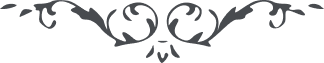 كتاب مبين - آثار قلم اعلى – جلد 1، لوح رقم (61)، 153 بديع، صفحه 270 – 271الاقدس الابهیذکر من لدنا لمن امن بالله العزیز الحمید لیطمئن بفضل الله و یذکره بین عباده ان هذا لشأن عظیم ان استمع الندآء مرة اخری من شاطیء الهدی فی البقعة الحمرآء من السدرة المنتهی انه لا اله الا انا العزیز الحکیم قد خلقت الممکنات لعرفانی و ذرئت الکآئنات لامری انا المقتدر علی ما اشآء لا اله الا هو المقتدر القدیر قد ربیناک لذکری و حفظناک لثنآئی لا تغفل عما خلقت له تمسک بذیل الذکر فی ذکر هذا الذکر الحکیم ایاک ان یمنعک الذین خلقوا من تراب البغضآء الا انهم من اصحاب الجحیم کن علی شان یؤثر ذکرک فی القلوب کذلک امرناک من قبل و فی هذا الکتاب المنیع قد حدثت الارض تلقآء الوجه بما وقع علیها ان ربک لهو العلیم الخبیر قم علی خدمتی بین عبادی ثم ذکرهم بان لا تتبعوا الهوی ان ربک اراد ان یطهر الارض و من علیها انه لهو الغفور الرحیم ان أمر الامآء بالعصمة الکبری من لدن ربک الابهی کذلک قضینا الامر فی الالواح طوبی لمن فاز بما امر من لدن علیم حکیم انا نزلنا لک الالواح و رقم اسمک من القلم الاعلی فی لوح حفیظ ان احفظ ما قدر لک و اتبع ما امرت ان هذا الا فضل کبیر لا تلتفت الی الذین اعترضوا علی الله و اعرضوا عن جماله دعهم باهوآئهم و خذ ما اوتیت من لدن ربک رب العرش العظیم لا تنس ربک انه ما نساک قد نزل لک فی السجن آیات محکمات و ارسلناها الیک لتفرح و تکون من الشاکرین قد اخذ سکر الهوی اهل الانشآء و اعرضوا عن الله رب الاخرة و الاولی الا من تمسک بهذه الفلک النورآء کذلک قضی الامر فی قیوم الاسمآء من لدن مقتدر قدیر ان الذین اقبلوا الی الوجه اولئک فی مقام کریم سوف یرون انفسهم فی الفردوس الاعظم الذی خلق باسمی العزیز المنیع لا تحزن من شیء ان ربک معک انه ولی المخلصین و الحمد لله رب العالمین